Оборот розничной торговли 
Оборот розничной торговли торгующих организаций и индивидуальных 
предпринимателей, продажа товаров на розничных рынках и ярмаркахОборот розничной торговли пищевыми продуктами, включая напитки, 
и табачными изделиями, непродовольственными товарами.
Оборот общественного питания.Товарные запасы в организациях розничной торговли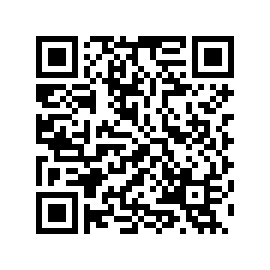 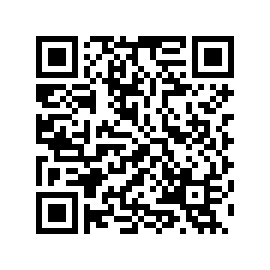 Январь-август
 2022 года,
млн 
рублейЯнварь-август
 2022 года,
в % к 
январю-августу
2021 года
(в сопоставимых 
ценах)Август2022 г.
млн 
рублейВ сопоставимых ценах 
в % к В сопоставимых ценах 
в % к Январь-август
 2022 года,
млн 
рублейЯнварь-август
 2022 года,
в % к 
январю-августу
2021 года
(в сопоставимых 
ценах)Август2022 г.
млн 
рублейавгусту
 2021 г.июлю2022 г.Всего3964772,593,1489831,085,3106,9в том числе:оборот розничной  торговли  торгующих организаций и индивидуальных предпринимателей, реализующих товары вне рынков3709324,993,9456633,386,4106,8продажа товаров на розничных рынках и ярмарках255447,683,133197,772,4108,0Январь-август 2022 года,
млн 
рублейЯнварь-август2022 года,
в % к 
январю-августу
2021 года
(в сопоставимых 
ценах)Август
2022 года,
млн 
рублейВ сопоставимых ценах 
в % к В сопоставимых ценах 
в % к Январь-август 2022 года,
млн 
рублейЯнварь-август2022 года,
в % к 
январю-августу
2021 года
(в сопоставимых 
ценах)Август
2022 года,
млн 
рублейавгусту
 2021 г.июлю 2022 г.Оборот розничной торговли3964772,593,1489831,085,3106,9в том числе:пищевыми продуктами, включая напитки, 
и табачными изделиями2100388,2101,3254135,396,3105,4непродовольствен-ными товарами1864384,385,3235695,775,8108,6Оборот общественного питания242841,398,133777,090,1108,1На конец августа
2022 года, 
млн рублейВ сопоставимых
ценах в % к 
концу июля
2022 годаВ днях торговли на конецВ днях торговли на конецНа конец августа
2022 года, 
млн рублейВ сопоставимых
ценах в % к 
концу июля
2022 годаавгуста2022 годаиюля
2022 годаВсего398925,3100,73132